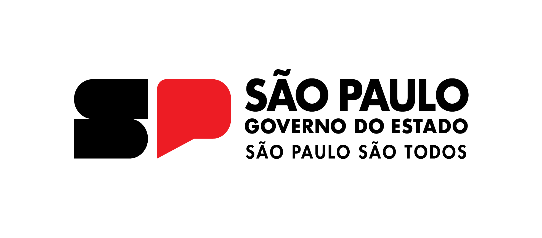 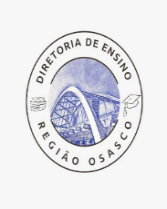 ANEXO IVDECLARAÇÃOO Diretor do Centro de Recursos Humanos, da Diretoria de Ensino – Região de Osasco, da Secretaria da Educação, no uso da competência que lhe é conferida pelo artigo 37, inciso VII, alínea “a” do Decreto nº 52.833, de 24 de março de 2008, DECLARA QUE o Sr.(a). _______________________________________________, RG. ______________, do QM, classificado(a) na ________________________________________________, da ___________________________________________, esteve afastado(a) em virtude de (férias ou licença-prêmio ou licença sem vencimento), no período de ____/____/________ à ___/___/________._______________, aos_______ de ________________ de ____________